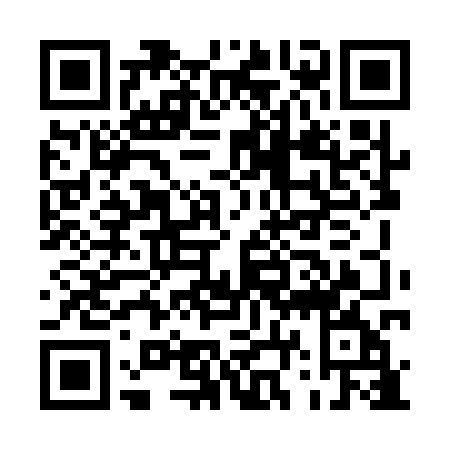 Ramadan times for Choele Choel, ArgentinaMon 11 Mar 2024 - Wed 10 Apr 2024High Latitude Method: NonePrayer Calculation Method: Muslim World LeagueAsar Calculation Method: ShafiPrayer times provided by https://www.salahtimes.comDateDayFajrSuhurSunriseDhuhrAsrIftarMaghribIsha11Mon5:465:467:171:335:057:477:479:1312Tue5:475:477:181:325:047:467:469:1113Wed5:485:487:191:325:037:447:449:1014Thu5:495:497:201:325:027:437:439:0815Fri5:515:517:211:315:017:417:419:0616Sat5:525:527:221:315:007:407:409:0417Sun5:535:537:231:314:597:387:389:0318Mon5:545:547:241:314:587:367:369:0119Tue5:555:557:251:304:577:357:358:5920Wed5:565:567:261:304:557:337:338:5821Thu5:575:577:271:304:547:327:328:5622Fri5:595:597:281:294:537:307:308:5423Sat6:006:007:291:294:527:287:288:5324Sun6:016:017:301:294:517:277:278:5125Mon6:026:027:311:294:507:257:258:4926Tue6:036:037:321:284:497:247:248:4827Wed6:046:047:331:284:487:227:228:4628Thu6:056:057:341:284:477:217:218:4429Fri6:066:067:351:274:467:197:198:4330Sat6:076:077:361:274:447:177:178:4131Sun6:086:087:371:274:437:167:168:401Mon6:096:097:381:264:427:147:148:382Tue6:106:107:391:264:417:137:138:363Wed6:116:117:401:264:407:117:118:354Thu6:126:127:411:264:397:107:108:335Fri6:136:137:421:254:387:087:088:326Sat6:146:147:431:254:367:077:078:307Sun6:156:157:441:254:357:057:058:298Mon6:166:167:451:244:347:037:038:279Tue6:176:177:461:244:337:027:028:2610Wed6:186:187:471:244:327:007:008:24